CHILDRENS NAMES:ATTENDING CAMP:MONDAY	TUESDAYAUGUST 2022 SUMMER CAMP (JEFFCO)WEDNESDAY	THURSDAY	FRIDAY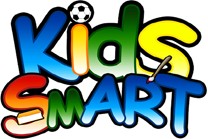 **Spots reserved on first paid/scheduled basis.** No spot is guaranteed until paid/confirmed.*$10/day/child DROP-IN fee charged if not scheduled/paid in advance*WEEK OF: 8/1WEEK OF: 8/1WEEK OF: 8/1AUG 1	AUG 2	AUG 3	AUG 4	AUG 5WEEK OF: 8/1WEEK OF: 8/1WEEK OF: 8/1FULL:  	FULL:		FULL: 	FULL: 	FULL:  CARE NEEDED:FULL:  	FULL:		FULL: 	FULL: 	FULL:  WEEK OF: 8/8WEEK OF: 8/8WEEK OF: 8/8AUG 8	AUG 9	AUG 10	AUG 11	AUG 12ALL CAMPSCARE NEEDED:CARE NEEDED:CARE NEEDED:FULL:  	FULL:		FULL:		FULL:		CLOSEDWEEK OF: 8/15WEEK OF: 8/15WEEK OF: 8/15AUG 15	AUG 16ALL CAMPS	JEFFCO B/A PROGRAMS OPEN!*SEE YOUR SCHOOLS B/A TUITIONCLOSED	CALENDAR TO SIGN UPALL CAMPS	JEFFCO B/A PROGRAMS OPEN!*SEE YOUR SCHOOLS B/A TUITIONCLOSED	CALENDAR TO SIGN UPALL CAMPS	JEFFCO B/A PROGRAMS OPEN!*SEE YOUR SCHOOLS B/A TUITIONCLOSED	CALENDAR TO SIGN UPALL CAMPS	JEFFCO B/A PROGRAMS OPEN!*SEE YOUR SCHOOLS B/A TUITIONCLOSED	CALENDAR TO SIGN UPSTEPS FOR CARE CALCULATION:STEPS FOR CARE CALCULATION:STEPS FOR CARE CALCULATION:STEPS FOR CARE CALCULATION:1. Mark 1 next to days you will need care. Daily rate covers entire full day session 630a-600p and cannot be prorated.1. Mark 1 next to days you will need care. Daily rate covers entire full day session 630a-600p and cannot be prorated.1. Mark 1 next to days you will need care. Daily rate covers entire full day session 630a-600p and cannot be prorated.1. Mark 1 next to days you will need care. Daily rate covers entire full day session 630a-600p and cannot be prorated.Total the Number of Days signing up for. MINIMUM OF 2 days/Wk REQUIRED Payment must accompany calendar to reserve spot.Limited space available. Payment is due AT LEAST by the Wednesday prior to the upcoming week, but it is encouraged earlier in order to increase possibility of spot. Calendars are also required for CCAP families to reserve their space.For Safety and tracking purposes, please let Director know if care needs change after calendar submittal.Total the Number of Days signing up for. MINIMUM OF 2 days/Wk REQUIRED Payment must accompany calendar to reserve spot.Limited space available. Payment is due AT LEAST by the Wednesday prior to the upcoming week, but it is encouraged earlier in order to increase possibility of spot. Calendars are also required for CCAP families to reserve their space.For Safety and tracking purposes, please let Director know if care needs change after calendar submittal.Total the Number of Days signing up for. MINIMUM OF 2 days/Wk REQUIRED Payment must accompany calendar to reserve spot.Limited space available. Payment is due AT LEAST by the Wednesday prior to the upcoming week, but it is encouraged earlier in order to increase possibility of spot. Calendars are also required for CCAP families to reserve their space.For Safety and tracking purposes, please let Director know if care needs change after calendar submittal.Total the Number of Days signing up for. MINIMUM OF 2 days/Wk REQUIRED Payment must accompany calendar to reserve spot.Limited space available. Payment is due AT LEAST by the Wednesday prior to the upcoming week, but it is encouraged earlier in order to increase possibility of spot. Calendars are also required for CCAP families to reserve their space.For Safety and tracking purposes, please let Director know if care needs change after calendar submittal.DUES CALCULATION:	Number of IN HOUSE days: 	X $ 42.00	/day=  $ Number of FT days: 	X	$ 52.00	=	$ SUBTOTAL: $ X Number of Children=TOTAL DUE:  $ DUES CALCULATION:	Number of IN HOUSE days: 	X $ 42.00	/day=  $ Number of FT days: 	X	$ 52.00	=	$ SUBTOTAL: $ X Number of Children=TOTAL DUE:  $ DUES CALCULATION:	Number of IN HOUSE days: 	X $ 42.00	/day=  $ Number of FT days: 	X	$ 52.00	=	$ SUBTOTAL: $ X Number of Children=TOTAL DUE:  $ DUES CALCULATION:	Number of IN HOUSE days: 	X $ 42.00	/day=  $ Number of FT days: 	X	$ 52.00	=	$ SUBTOTAL: $ X Number of Children=TOTAL DUE:  $ 